   Ministerul Mediului, Apelor și Pădurilo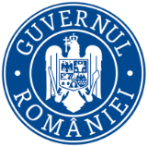 Agenţia Naţională pentru Protecţia Mediului                                                                                                                Nr. 6864/3662/29.06.2023 PROIECT DECIZIA ETAPEI DE ÎNCADRARE 29.06.2023Ca urmare a solicitării de emitere a acordului de mediu adresate de EOL ENERGY S.R.L., cu sediul in municipiul Mircea cel Bătrân, nr. 6, județul Satu Mare, înregistrată la Agenția pentru Protecția Mediului (APM) Dâmbovița cu nr. 6864 din 09.05.2023, în baza Legii nr. 292/2018 privind evaluarea impactului anumitor proiecte publice şi private asupra mediului şi a Ordonanţei de urgenţă a Guvernului nr. 57/2007 privind regimul ariilor naturale protejate, conservarea habitatelor naturale, a florei şi faunei sălbatice, aprobată cu modificări şi completări prin Legea nr. 49/2011, cu modificările şi completările ulterioare,Agenția pentru Protecția Mediului (APM) Dâmbovița decide, ca urmare a consultărilor desfăşurate în cadrul şedinţei Comisiei de analiză tehnică din data de 22.06.2023 că proiectul ,,Centrală fotovoltaică 7,8 MW de producere a energiei electrice din conversia energiei solare in orașul Răcari, localitatea Colacu, județul Dâmbovița”, propus a fi amplasat în orașul Răcari, județul Dâmbovița nu se supune evaluării impactului asupra mediului, evaluării adecvate și impactului asupra corpurilor de apăJustificarea prezentei decizii:I. Motivele pe baza cărora s-a stabilit luarea deciziei etapei de încadrare in procedura de evaluare a impactului asupra mediului sunt următoarele:a) proiectul se încadrează în prevederile Legii nr. 292/2018 privind evaluarea impactului anumitor proiecte publice şi private asupra mediului, anexa nr. 2, pct.3, lit a și pct. 10, lit. b;b) impactul realizării proiectului asupra factorilor de mediu va fi redus pentru sol, subsol, vegetație, fauna și nesemnificativ pentru ape, aer și așezările umane;c) nu au fost formulate observaţii din partea publicului în urma mediatizării depunerii solicitării de emitere a acordului de mediu respectiv, a luării deciziei privind etapa de încadrare;1. Caracteristicile proiectuluimărimea proiectului:Prin proiect se propune realizarea unei centrale fotovoltaice cu un numar de 18.428 de panouri fotovoltaice cu o putere nominală de 400Wp, interconectate reprezentând o putere instalată totală de 7,371 MW in panouri fotovoltaice. Cele 18.428 panouri fotovoltaice vor fi conectate la 61 de invertoare cu o putere nominală de 110kW, rezultând o putere instalată de 6,71 MW in invertoare. Principalele funcții ale centralei fotovoltaice sunt: ❖ Captarea energiei solare; ❖ Transformarea energiei solare in energie electrica (curent continuu); ❖ Regularizarea energiei electrice (transformarea curentului continuu in curent alternativ cu caracteristici standard); ❖ Furnizarea energiei electrice produse in rețeaua electrică de distribuție (R.E.D); Pentru realizarea centralei fotovoltaice vor fi propuse panouri cu dimensiunea de 1754mm x 1096mm, cu o suprafață de aproximativ 1.92m2 cu o eficiență obișnuită pentru tehnologia de construcție pe bază de siliciu cristalin de aproximativ 20.8%, panoul fotovoltaic poate produce in condiții standard de test (STC) aproximativ 400W. Tehnologia bazată pe siliciu cristalin (mono sau poli) este preferată in general deoarece este utilizabilă, oferă module cu eficiențe relativ mari, prețuri de achiziții medii și garanții de productivitate de 84.8% din valoarea nominală la 25 ani de folosire. Panourile sunt conectate in serii cumulând o putere instalată de cca 7,371 MWp pentru intreaga instalație. Energia electrică produsă de panourile de celule fotovoltaice este sub formă de curent continuu (DC) și este neregulată (tensiune și curent variabile), dificil de transportat și folosit. Transformarea energiei electrice intr-o forma transportabilă și folosibilă sau regularizarea energiei electrice se realizează cu ajutorul invertoarelor ce transformă energia electrică generată sub formă de curent continuu (CC) in curent alternativ (CA), pentru a putea fi furnizată in rețeaua electrică de distribuție (R.E.D). Regularizarea realizată cu ajutorul invertoarelor ce transformă energia electrică generată sub formă de curent continuu in curent alternativ are in total o eficiență medie europeană de 98.4% și maxima de 98.6%. Eficiența mare se datorează in mare parte funcționării la tensiuni mari de până la 1100V pe partea de curent continuu (CC), care implică pierdieri mici pe liniile de conectare și o ajustare permanentă a parametrilor de colectare (Maximum Power Point Tracking – MPPT) pe partea de curent continuu, printr-o transformare foarte eficientă in curent alternativ (CA) și prin lipsa tranformatoarelor intermediare ridicatoare de tensiune pe partea de CA. Din acest moment, energia electrică furnizată poate fi utilizată in Rețeaua Electrică de Distribuție (R.E.D). Energia solară captată va fi 1605,7 kWh/m2 din maximum de 1700 kWh/m2  conform cu modelul PVGIS, valorile cele mai actuale. Parcul Fotovoltaic Racari este amplasat pe un teren ușor neregulat cu o suprafață totală de 10ha. Orientarea parcelei este aproximativ Vest-Est, cu o panta a terenului de 0,3%. Șirurile de structuri de susținere a panourilor fotovoltaice vor fi montate in așa fel incât panourile să fie orientate către Sud cu o inclinare optima de 25° față de orizontală. Structurile vor fi identic construite pentru a duce la un cost redus. Factorul de capacitate al unei centrale fotovoltaice este definit ca raportul intre productia reala de energie electrica furnizata pe o perioada de timp si sursa de enrgie teoretica pe care ar fi putut-o oferi daca ar functiona la putere nominala continua in timp. Pentru a calcula factorul de capacitate, energia totala produsa de centrala intr-o perioada de timp este adunata si impartita la energia pe care ar fi putut-o produce la capacitate maxima. S-a ales o centrala fotovoltaica cu sarcina de baza cu o capacitate de 7,371 MWp ce produce 9,226 GWh intr-un an de zile. Numarul de megawati-ora care ar fi fost produs daca instalatia ar fi functionala la capacitate maxima poate fi determinat prin inmultirea capacitatii maxime a instalatiei cu numarul toatal de ore din aceeasi perioada de timp 7,371 MWp x 365 zile x 24 ore este egala cu 58,779 GWh pe an. Factorul de capacitate este determinat prin impartirea energiei furnizate efectiv la energia teoretica maxima care ar putea fi furnizata in acelasi timp posibil (9,226 / 58,779). In acest caz, factorul de capacitate este de 0,1569 (care inmultit cu o suta este de aproximativ 15,70%). Parcul fotovoltaic va fi imprejmuit pentru nu permite accesul persoanelor straine sau a animalelor salbatice sau ratacite. Intregul design va fi conceput pentru protectia personalului parcului fotovoltaic avand in vedere tensiunile periculoase care pot ajunge la valori de 1100V in curent continuu si 20kV in curent alternativ. Accesul in interiorul imprejmuirii este permis doar personalului tehnic numai atunci când este necesar. In conditii normale, parcul fotovoltaic funcționează fără sa necesite intervenția fizică a personalului. Implementarea parcului fotovoltaic Racari se va face intr-o singură etapă prin construirea celor 18.428 de module, folosind noi tehnologii de specialitate. La interior, structurile de suport a panourilor sunt construite in paralel astfel incât panourile pot fi montate de-a lungul structurii. Pentru calculul de dimensionare au fost folosite panouri fotovoltaice de tip monocristalin, montate in combinație cu invertoare trifazate on-grid și sistem de stocare a energiei electrice pentru perioada de producție minimă având caracteristicile tehnice după cum urmează: Centrala electrica – PARC FOTOVOLTAIC Punctul de racordare la retea Statie conexiuni Putere instalata parc fotovoltaic 7,371 MWp Modul solar – tip monocristalin 400Wp Putere maxima nominala PV (panou fotovoltaic) 400 Wp Tensiune nominala MPP panou, Vmp 34.2 V Dimensiuni modul (L x l x h) 1754x1096x30mm Numar total PV (panouri fotovoltaice) 18.428 Productie anuala de energie electrica 9.225.812 kWh Invertor trifazat – tip string Nr. Invertor 61 buc Putere nominală (maximă) produsă la bornele invertorului in c.c. 121,6 kW Putere nominală produsă la bornele invertorului in c.a. 110 kW Sistem de stocare Tipul bateriei: Sistem de stocare cu acumulatori Li-ion 2MW / 2MWh Nr. baterii (sistem): 1 buc 3.4.4.1 Panouri fotovoltaice Accesul către amplasamentul propus se face prin drumul existent DC43A, pe strada Iorgu Dumitrescu. Amplasamentul Centralei Fotovoltaice se invecinează in zona de Sud cu linia CF București – Pitești (Linia 901) între km 32+645 și km 33+302.Ținând cont ca in perioada de exploatare nu va exista personal prezent in permanență pe amplasament, se apreciază că nevoile de alimentare cu apă, racordare la canalizare sau la sistemul de alimentare apă sau gaze naturale, nu sunt necesare. ❖ Alimentare cu energie electrică - pentru realizarea funcționării instalațiilor din amplasamentul centralei fotovoltaice, in regim permanent, este necesar un racord la rețeaua electrică de distribuție de joasă tensiune 0,4 kV, care să asigure: ❖ Puterea instalată: Pi = 50 kW ❖ Puterea absorbită : Pa = 35kW❖ Tensiunea de utilizare : Ue = 400 / 230 Vca❖ Frecvența in rețeaua de racordare : f = 50Hz Alimentarea cu energie electrică a Centralei fotovoltaice se va face conform avizului tehnic de racordare emis de operatorul de distribuție a energiei electrice.b) cumularea cu alte proiecte -  nu este cazul; c) utilizarea resurselor naturale: se vor utiliza resurse naturale în cantităţi limitate, iar materialele necesare realizării proiectului vor fi preluate de la societăţi autorizate:  pământ; nisip; balast; piatra sparta;  beton;. De asemenea pentru realizarea instalaţiilor aferente centralei se vor utiliza conductori electrici şi tubulaturi PVC. Pe amplasament nu vor exista instalaţii de preparare a materialelor de construcţie. Materialul necesar în lucrările de execuţie va fi adus preparat de la o betonieră din afara amplasamentului.   De asemenea în perioada de construcţie se vor utiliza carburanţi şi uleiuri necesare funcţionării vehiculelor şi utilajelor implicate în realizarea lucrărilor. Nu va fi necesară depozitarea acestora în şantier, alimentarea utilajelor şi echipamentelor se va realiza de la staţia Peco cea mai apropiată şi eventual transporatarea în recipiente metalice pentru acele utilaje care nu pot fi deplasate pe drumurile publice doar pe platforme.d) producţia de deşeuri: deşeurile generate atât în perioada de execuţie cât şi în perioada de funcţionare vor fi stocate selectiv şi predate către societăţi autorizate din punct de vedere al mediului pentru activităţi de colectare/valorificare/eliminare; e) emisiile poluante, inclusiv zgomotul şi alte surse de disconfort: lucrările şi măsurile prevăzute în proiect nu vor afecta semnificativ factorii de mediu (aer, apă, sol, aşezări umane); f) riscul de accident, ţinându-se seama în special de substanţele şi de tehnologiile utilizate: in timpul lucrărilor de execuție pot apare pierderi accidentale de carburanți sau lubrefianți de la vehiculele si utilajele folosite; după punerea in funcțiune a obiectivului vor fi luate masuri de securitate şi paza la incendii;2. Localizarea proiectelor2.1. utilizarea existentă a terenului: teren in Răcari, localitatea Colacu, județul Dâmbovița;2.2. relativa abundenţă a resurselor naturale din zonă, calitatea şi capacitatea regenerativă a acestora:  nu este cazul;2.3. capacitatea de absorbţie a mediului, cu atenţie deosebită pentru:zonele umede: nu este cazul;zonele costiere: nu este cazul;zonele montane şi cele împădurite: nu este cazul;parcurile şi rezervaţiile naturale: nu este cazul;ariile clasificate sau zonele protejate prin legislaţia în vigoare, cum sunt:  proiectul nu este amplasat în sau în vecinătatea unei arii naturale protejate;f) zonele de protecţie specială, mai ales cele desemnate prin Ordonanţa de Urgenţă a Guvernului nr. 57/2007 privind regimul ariilor naturale protejate, conservarea habitatelor naturale, a florei şi faunei sălbatice, cu modificările şi completările ulterioare, zonele prevăzute prin Legea nr. 5/2000 privind aprobarea Planului de amenajare a teritoriului naţional – Secţiunea a III – a – zone protejate, zonele de protecţie instituite conform prevederilor Legii apelor nr. 107/1996, cu modificările şi completările ulterioare, şi Hotărârea Guvernului nr. 930/2005 pentru aprobarea Normelor speciale privind caracterul şi mărimea zonelor de protecţie sanitară şi hidrogeologică: proiectul nu este inclus în zone de protecţie specială desemnate;    g) ariile în care standardele de calitate a mediului stabilite de legislaţie au fost deja depăşite: nu au fost înregistrate astfel de situaţii;     h) ariile dens populate: nu e cazul;    i) peisajele cu semnificaţie istorică, culturală şi arheologică: nu este cazul; 3. Caracteristicile impactului potenţial:        a) extinderea impactului: aria geografică şi numărul persoanelor afectate: impactul va fi local, numai în zona de lucru, pe perioada execuţiei;    b) natura transfrontieră a impactului:  nu este cazul;    c) mărimea şi complexitatea impactului: impact relativ redus şi local atât pe perioada execuţiei proiectului cât şi ulterior în perioada de funcţionare;    d) probabilitatea impactului: impact cu probabilitate redusă atât pe parcursul realizării investiţiei, cât şi după realizarea acestuia, deoarece măsurile prevăzute de proiect nu vor afecta semnificativ factorii de mediu (aer, apă, sol, aşezări umane);    e) durata, frecvenţa şi reversibilitatea impactului: impact cu durată, frecvenţă şi reversibilitate reduse datorită naturii proiectului şi măsurilor prevăzute de acesta. II. Proiectul propus nu intra sub incidenţa art. 28 din O.U.G. 57/2007 privind regimul ariilor naturale protejate, conservarea habitatelor naturale, a florei şi faunei sălbatice, cu modificările si completările ulterioare, amplasamentul propus nu se află în/sau vecinătatea unei arii naturale protejate sau alte habitate sensibile; III. Motivele pe baza cărora s-a stabilit neefetuarea evaluării impactului asupra corpurilor de apă: Adresa ABA Argeș Vedea  Sistemul Hidrotehnic Independent Văcărești, inregistrată la A.P.M. Dâmbovița nr. 6421 din 24.04.2023 – nu este necesară emiterea avizului de gospodărire al apelor.Condiţiile de realizare a proiectului:    Titularul are obligaţia de a urmări modul de respectare a legislaţiei de mediu în vigoare pe toata perioada de execuţie a lucrărilor şi după realizarea acestuia să ia toate măsurile necesare pentru a nu se produce poluarea apelor subterane, de suprafaţă, a solului sau a aerului.Respectarea condițiilor impuse prin avizele solicitate în Certificatul de Urbanism.Titularul are obligația respectării condițiilor impuse prin actele de reglementare emise/solicitate de alte autorități.Se vor respecta măsurile de reducere și protecție menționate în memoriul de prezentare referitoare la executarea lucrărilor, pentru realizarea proiectului în condiții de siguranță și cu impact minim posibil pe fiecare factor de mediu;Pentru  organizarea de şantier:depozitarea materialelor de construcţie şi a deşeurilor rezultate se va face în zone special amenajate fără să afecteze circulaţia în zonă;utilajele de construcţii se vor alimenta cu carburanţi numai în zone special amenajate fără a se contamina solul cu produse petroliere; întreţinerea utilajelor/mijloacelor de transport (spălarea lor, efectuarea de reparaţii, schimburile de ulei) se vor face numai la service-uri/baze de producţie autorizate;toate echipamentele mecanice trebuie să respecte standardele referitoare la emisiile de zgomot în mediu conform H.G. nr. 1756/2006 privind emisiile de zgomot în mediu produse de echipamentele destinate utilizării în exteriorul clădirilor; deşeurile menajere se vor colecta în europubelă şi se vor preda către unităţi autorizate;prin organizarea de şantier nu se vor ocupa suprafeţe suplimentare de teren, faţă de cele planificate pentru realizarea proiectului;pentru lucrările specifice de şantier se vor utiliza toalete ecologice;Protecţia apelornu se vor evacua ape uzate în apele de suprafaţă sau subterane, nu se vor manipula sau depozita deşeuri, reziduuri sau substanţe chimice, fără asigurarea condiţiilor de evitare a poluării directe sau indirecte a apelor de suprafaţă sau subterane;Protecţia aeruluimaterialele de construcţie se vor depozita în locuri închise şi ferite de acţiunea vântului, pentru evitarea dispersiei particulelor de praf, ciment, var etc.;materialele de construcţie pulverulente se vor manipula în aşa fel încât să se reducă la minim nivelul de particule ce pot fi antrenate de curenţii atmosferici;emisiile de poluanţi rezultaţi de la vehiculele rutiere trebuie să se încadreze în normele tehnice privind siguranţa circulaţiei rutiere şi protecţiei mediului, verificaţi prin inspecţia tehnică periodică; cantităţile anuale de poluanţi emişi din activitatea de transport se calculează folosind metodologia specifică;concentraţiile noxelor emise de la motoarele termice care funcţionează pe motorină nu vor depăşi limitele maxime admise de H.G. 743/2002;în perioadele secetoase şi ori de câte ori este nevoie  se vor umecta căile de acces pentru evitarea poluării cu praf; Protecția împotriva zgomotului - 	în timpul execuţiei proiectului şi funcţionării Nivelul de zgomot continuu echivalent ponderat A (AeqT) se va încadra în limitele SR 10009/2017/ C91 : 2020– Acustică Urbană - limite admisibile ale nivelului de zgomot din mediul ambiant; OM 119 / 2014 pentru aprobarea Normelor de igienă şi sănătate publică privind mediul de viaţă al populaţiei, cu modificările și completările ulterioare;Protecţia soluluiÎn perioada de construiremijloacele de transport vor fi asigurate astfel încât să nu existe pierderi de material sau deşeuri în timpul transportului;utilajele de construcţii se vor alimenta cu carburanţi numai în zone special amenajate fără a se contamina solul cu produse petroliere;întreţinerea utilajelor/mijloacelor de transport (spălarea lor, efectuarea de reparaţii, schimburile de ulei) se vor face numai la service-uri/baze de producţie autorizate;alimentarea cu carburanţi a mijloacelor de transport se va face de la staţii de distribuţie carburanţi autorizate, iar pentru utilaje alimentarea se va face numai cu respectarea tuturor normelor de protecţie  mediului; se vor amenaja spaţii amenajate corepunzător pentru depozitarea materialelor de construcţie şi pentru depozitarea temporară a deşeurilor generate;se interzice poluarea solului cu carburanţi, uleiuri uzate în urma operaţiilor de staţionare, aprovizionare, depozitare sau alimentare cu combustibili a utilajelor şi a mijloacelor de transport sau datorită funcţionării necorespunzătoare a acestora;  În perioada de funcționare-sunt interzise deversările neautorizate sau accidentale ale oricare substanţe poluante pe sol, în apele de suprafaţă sau freaticeModul de gospodărire a deşeurilorTitularul are obligaţia respectării prevederilor Ordonanței de Urgenţă a Guvernului României  privind  protecţia mediului nr. 195/2005, aprobată cu modificări şi completări  prin Legea nr. 265/2006, OUG 92/2021 privind regimul deşeurilor aprobată prin Legea 17/2023;   În perioada de construcţie- deşeurile reciclabile rezultate în urma lucrărilor de construcţii  se vor colecta selectiv prin grija executantului lucrării, selectiv pe categorii şi vor fi predate la firme specializate în valorificarea lor; - deşeurile menajere se vor colecta în europubelă şi se vor preda către firme specializate;- preluarea ritmică a deşeurilor rezultate pe amplasament, evitarea depozitării necontrolate a acestora;- deșeurile generate vor fi eliminate sau valorificate numai prin operatori autorizați pe bază de contract;- este interzisă abandonarea deşeurilor sau depozitarea în locuri neautorizate; pe durata transportului deşeurile vor fi însoţite de documente din care să rezulte deţinătorul, destinatarul, tipul deşeurilor, locul de încărcare, locul de destinaţie, cantitatea;  Lucrări de refacere a amplasamentului- în cazul unor poluări accidentale se va reface zona afectată;- la încetarea activităţii se vor dezafecta construcţiile/instalaţiile existente şi se va readuce terenul la starea inițială în vederea utilizării ulterioare a terenului;MonitorizareaÎn timpul implementării proiectului: în scopul eliminării eventualelor disfuncţionalităţi, pe întreaga durată de execuţie a lucrărilor vor fi supravegheate:- respectarea cu stricteţe a limitelor şi suprafeţelor ;- modul de depozitare a materialelor de construcţie;- respectarea rutelor alese pentru transportul materialelor de construcţie;- respectarea normelor de securitate a muncii;- respectarea măsurilor de reducere a poluării;- refacerea la sfârşitul lucrărilor a zonelor afectate de lucrările de organizare a şantierului;- nivelul de zgomot – în cazul apariţiei sesizărilor din partea populaţiei datorate depăşirii limitelor admisibile se vor lua măsuri organizatorice şi/sau tehnice corespunzătoare de atenuare a impactului.Proiectul propus nu necesită parcurgerea celorlalte etape ale procedurilor de evaluare a impactului asupra mediului, evaluarea adecvată și evaluarea impactului asupra corpurilor de apă.Prezenta decizie este valabilă pe toată perioada de realizare a proiectului, iar în situaţia în care intervin elemente noi, necunoscute la data emiterii prezentei decizii, sau se modifică condiţiile care au stat la baza emiterii acesteia, titularul proiectului are obligaţia de a notifica autoritatea competentă emitentă.Orice persoană care face parte din publicul interesat şi care se consideră vătămată într-un drept al său ori într-un interes legitim se poate adresa instanţei de contencios administrativ competente pentru a ataca, din punct de vedere procedural sau substanţial, actele, deciziile ori omisiunile autorităţii publice competente care fac obiectul participării publicului, inclusiv aprobarea de dezvoltare, potrivit prevederilor Legii contenciosului administrativ nr. 554/2004, cu modificările şi completările ulterioare.Se poate adresa instanţei de contencios administrativ competente şi orice organizaţie neguvernamentală care îndeplineşte condiţiile prevăzute la art. 2 din Legea nr. 292/2018 privind evaluarea impactului anumitor proiecte publice şi private asupra mediului, considerându-se că acestea sunt vătămate într-un drept al lor sau într-un interes legitim.Actele sau omisiunile autorităţii publice competente care fac obiectul participării publicului se atacă în instanţă odată cu decizia etapei de încadrare, cu acordul de mediu ori, după caz, cu decizia de respingere a solicitării de emitere a acordului de mediu, respectiv cu aprobarea de dezvoltare sau, după caz, cu decizia de respingere a solicitării aprobării de dezvoltare.Înainte de a se adresa instanţei de contencios administrativ competente, persoanele prevăzute la art. 21 din Legea nr. 292/2018 privind evaluarea impactului anumitor proiecte publice şi private asupra mediului au obligaţia să solicite autorităţii publice emitente a deciziei prevăzute la art. 21 alin. (3) sau autorităţii ierarhic superioare revocarea, în tot sau în parte, a respectivei decizii. Solicitarea trebuie înregistrată în termen de 30 de zile de la data aducerii la cunoştinţa publicului a deciziei.Autoritatea publică emitentă are obligaţia de a răspunde la plângerea prealabilă prevăzută la art. 22 alin. (1) în termen de 30 de zile de la data înregistrării acesteia la acea autoritate.Procedura de soluţionare a plângerii prealabile prevăzută la art. 22 alin. (1) este gratuită şi trebuie să fie echitabilă, rapidă şi corectă.Prezenta decizie poate fi contestată în conformitate cu prevederile Legii nr. 292/2018 privind evaluarea impactului anumitor proiecte publice şi private asupra mediului şi ale Legii nr. 554/2004, cu modificările şi completările ulterioare.DIRECTOR EXECUTIV,Laura Gabriela BriceagAGENŢIA PENTRU PROTECŢIA MEDIULUI DÂMBOVIŢAȘef Serviciu A.A.A. Maria Morcoașe                                                                                             Intocmit,consilier A.A.A                                           Amalia Didă p.Șef Serviciu C.F.M.    Cornelia Vlaicu                                      Consilier C.F.M.                                                                   Nicoleta Vlădescu 